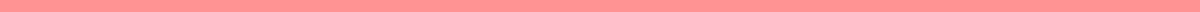 Immigration Letter of Support For MotherEmily Johnson
123 Maple Street
Boston, MA 02108
emilyjohnson@email.com
555-123-4567
May 27, 2024Immigration Officer
USCIS
123 Main Street
Boston, MA 02110Dear Immigration Officer,I am writing to provide my full support for the immigration application of my mother, Maria Johnson, who is seeking permanent residency in the United States. My name is Emily Johnson, and I am a U.S. citizen currently residing in Boston, Massachusetts. My mother’s presence in my life is invaluable, and I am deeply committed to ensuring she can join me here permanently.My mother, Maria Johnson, is a person of exceptional character and integrity. She has always been a loving and dedicated mother, providing unwavering support and guidance throughout my life. Maria has been an active and contributing member of her community in our home country, participating in various charitable activities and community service initiatives. She has instilled in me the values of hard work, compassion, and respect for others.One of the primary reasons I am seeking to bring my mother to the United States is to ensure her well-being and provide her with the necessary support as she ages. Maria is currently [age] years old and has some health issues that require closer medical attention and family support. As her only child, I am in the best position to provide her with the care and support she needs. Having her close to me will also significantly improve her quality of life and emotional well-being.Furthermore, my mother’s presence will be a great benefit not only to me but also to the wider community. Maria has a wealth of experience in [her profession or community involvement], and she is eager to contribute her skills and knowledge to local organizations and community groups here in Boston. Her dedication to helping others and her positive attitude will undoubtedly enrich our community.In addition to her community involvement, Maria is a deeply family-oriented person. Her presence will strengthen our family bond and provide essential emotional support. I am confident that her transition to life in the United States will be smooth and that she will continue to be a positive and contributing member of our society.I respectfully request that you consider my mother, Maria Johnson's, application for permanent residency favorably. Her relocation to the United States will not only reunite our family but also allow her to contribute positively to our community. Thank you for your time and consideration.Should you require any further information or have any questions, please do not hesitate to contact me at 555-123-4567 or emilyjohnson@email.com.Sincerely,Emily Johnson